Parenting Information SessionHelping parents of children and youth with challenging behaviours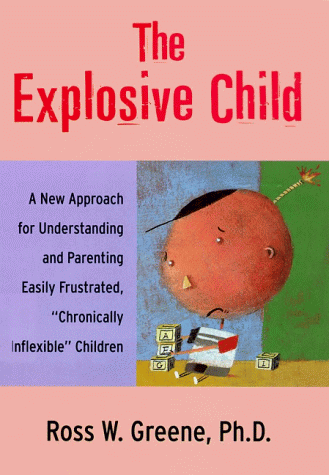 Based on the Collaborative and Proactive Solutions approach, parents will learn:How to better understand your child’s behaviourHow to help them solve their problems For parents of kids of all agesVia ZOOM: January 19th; 12:00 to 1:00 pm (until 1:30 pm, for questions and discussion)To register please email rosalinda.bose@gov.bc.ca